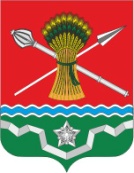 РОСТОВСКАЯ ОБЛАСТЬКУЙБЫШЕВСКИЙ РАЙОН МУНИЦИПАЛЬНОЕ ОБРАЗОВАНИЕ«КУЙБЫШЕВСКОЕ СЕЛЬСКОЕ ПОСЕЛЕНИЕ»АДМИНИСТРАЦИЯ КУЙБЫШЕВСКОГО СЕЛЬСКОГО ПОСЕЛЕНИЯПОСТАНОВЛЕНИЕ07.04.2023                                             № 56                                   с. КуйбышевоОб утверждении Положения «Об организации и осуществлении первичного воинского учета на территории Куйбышевского сельского поселения»В соответствии с Конституцией Российской Федерации, Федеральными законами от 31.05.1996  № 61-ФЗ «Об обороне», от 26.02.1997 № 31-ФЗ 
«О мобилизационной подготовке и мобилизации в Российской Федерации», от 28.03.1998 № 53-ФЗ «О воинской обязанности и военной службе», 06.10.2003 №131-ФЗ «Об общих принципах организации местного самоуправления в Российской Федерации», постановлением Правительства Российской Федерации от  27 ноября 2006  № 719 «Об утверждении Положения о воинском учете», постановлением Правительства Российской Федерации от 09.10.2019 № 1302 
«О внесении изменений в Положение о воинском учете», Уставом Куйбышевского сельского поселения, постановляю:1. Утвердить Положение «Об организации и осуществлении первичного воинского учета на территории Куйбышевского сельского поселения» согласно приложению.2. Настоящее Постановление вступает в силу с момента опубликования в информационном бюллетене Куйбышевского сельского поселения и размещению на официальном сайте Куйбышевского сельского поселения.3. Считать утратившим силу Постановление от 01.06.2022 № 84 «Об утверждении Положения «Об организации и осуществлении первичного воинского учета граждан на территории Куйбышевского сельского поселения». 4. Контроль за исполнением настоящего постановления оставляю за собой.Глава АдминистрацииКуйбышевскогосельского поселения                                                                            С.Л. СлепченкоПриложение №1к постановлению Администрации Куйбышевского сельского поселенияот 07.04.2022 № 56ПОЛОЖЕНИЕоб организации и осуществлении первичного воинского учета на территории Куйбышевского сельского поселения.1. ОБЩИЕ ПОЛОЖЕНИЯ1.1 Военно-учетный стол Куйбышевского сельского поселения (далее - ВУС) является структурным подразделением администрации органа местного самоуправления.1.2 ВУС в своей деятельности руководствуется Конституцией Российской Федерации, федеральными законами Российской Федерации от 31.05.1996 
№ 61-ФЗ «Об обороне», от 28.03.1998 № 53-ФЗ «О воинской обязанности и военной службе», Положением о воинском учете, утвержденным постановлением Правительства Российской Федерации от 27.11.2006 № 719, Уставом муниципального образования "Куйбышевское сельское поселение", иными нормативными правовыми актами органов местного самоуправления, а также настоящим положением.1.3 Положение о ВУС утверждается руководителем органа местного самоуправления.2. ОСНОВНЫЕ ЗАДАЧИ2.1 Основными задачами ВУС являются: обеспечение исполнения гражданами воинской обязанности,  установленной федеральными законами «Об обороне», «О воинской обязанности и военной службе»;документальное оформление сведений воинского учета о гражданах, состоящих на воинском учете;анализ количественного состава и качественного состояния призывных людских ресурсов для эффективного использования в интересах обеспечения обороны страны и безопасности государства.3. ФУНКЦИИ3.1 Обеспечивать выполнение функций, возложенных на Администрацию в повседневной деятельности по первичному воинскому учету, воинскому учету граждан, пребывающих в запасе, из числа работающих в администрации органа местного самоуправления.3.2 Осуществлять первичный воинский учет граждан, пребывающих в запасе, и граждан, подлежащих призыву на военную службу, проживающих или пребывающих (на срок более трех месяцев) на территории, на которой осуществляет свою деятельность орган местного самоуправления.3.3 Выявлять совместно с органами УФМС граждан, постоянно или временно проживающих на территории, на которой осуществляет свою деятельность орган местного самоуправления, обязанных состоять на воинском учете.3.4 Вести учет организаций, находящихся на территории, на которой осуществляет свою деятельность орган местного самоуправления, и контролировать ведение в них воинского учета.3.5 Сверять не реже одного раза в год документы первичного воинского учета с документами воинского учета военного комиссариата муниципального образования, организаций, а также с карточками регистрации или домовыми книгами.3.6  По указанию военного комиссариата муниципального образования оповещать граждан о вызовах в военный комиссариат.3.7 Своевременно вносить изменения в сведения, содержащиеся в документах первичного воинского учета, и в 2-недельный срок сообщать о внесенных изменениях в военный комиссариат.3.8 Ежегодно представлять в военный комиссариат до 1 ноября списки юношей 15-ти и 16-ти летнего возраста, а до 1 октября – списки юношей, подлежащих первоначальной постановке на воинский учет в следующем году.3.9 Разъяснять должностным лицам организаций и гражданам их обязанности по воинскому учету установленные законодательством Российской Федерации и положением о воинском учете и осуществлять контроль за их исполнением.4. ПРАВА4.1 Для плановой и целенаправленной работы ВУС имеет право:вносить предложения по запросу и получению в установленном порядке необходимых материалов и информации от федеральных органов государственной власти, органов исполнительной власти субъекта Российской Федерации, органов местного самоуправления, а также от учреждений и организаций независимо от организационно-правовых форм и форм собственности;запрашивать и получать от структурных подразделений администрации органа местного самоуправления аналитические материалы, предложения по сводным планам мероприятий и информацию об их выполнении, а также другие материалы, необходимые для эффективного выполнения возложенных на ВУС задач;создавать информационные базы данных по вопросам, отнесенным к компетенции ВУС;выносить на рассмотрение руководителем органа местного самоуправления вопросы о привлечении на договорной основе специалистов для осуществления отдельных работ;организовать взаимодействие в установленном порядке и обеспечивать служебную переписку с федеральными органами исполнительной власти, органам исполнительной власти субъекта Российской Федерации, органами местного самоуправления, общественными объединениями, а также с организациями по вопросам, отнесенным к компетенции ВУС;проводить внутренние совещания по вопросам, отнесенным к компетенции ВУС.5 . РУКОВОДСТВО5.1. Инспектор по осуществлению первичного воинского учета назначается на должность и освобождается от должности главой администрации Куйбышевского сельского поселения по согласованию с военным комиссаром Матвеево-Курганского и Куйбышевского районов Ростовской области.5.2. Инспектор ВУС находится в непосредственном подчинении главы администрации Куйбышевского сельского поселения Глава администрацииКуйбышевского сельского поселения                                                                       С.Л. Слепченко